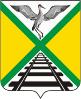 Комитет по финансам муниципального района «Забайкальский район»Краткий анализ исполнения бюджета муниципального района «Забайкальский район»на 1 января 2017 года(по данным месячной отчетности)п. Забайкальск, 2017г.На выплату заработной платы (ст.211) и начислений на оплату труда (ст.213) за2016 год направлено 367 584,5тыс. рублей (справочно: 370 033,6тыс. рублей за2015 год). Просроченная задолженность по оплате труда и начислениям в фонды на 01.01.2017 года составляет 2 043,3 тыс. рублей.Показатели исполнения консолидированного бюджета муниципального района «Забайкальский район»(тыс.руб.)Показатели исполнения консолидированного бюджета муниципального района «Забайкальский район»(тыс.руб.)Показатели исполнения консолидированного бюджета муниципального района «Забайкальский район»(тыс.руб.)Показатели исполнения консолидированного бюджета муниципального района «Забайкальский район»(тыс.руб.)Показатели исполнения консолидированного бюджета муниципального района «Забайкальский район»(тыс.руб.)Показатели исполнения консолидированного бюджета муниципального района «Забайкальский район»(тыс.руб.)Показатели исполнения консолидированного бюджета муниципального района «Забайкальский район»(тыс.руб.)Показатели исполнения консолидированного бюджета муниципального района «Забайкальский район»(тыс.руб.)Показатели исполнения консолидированного бюджета муниципального района «Забайкальский район»(тыс.руб.)Показатели исполнения консолидированного бюджета муниципального района «Забайкальский район»(тыс.руб.)Показатели исполнения консолидированного бюджета муниципального района «Забайкальский район»(тыс.руб.)Показатели исполнения консолидированного бюджета муниципального района «Забайкальский район»(тыс.руб.)Показатели исполнения консолидированного бюджета муниципального района «Забайкальский район»(тыс.руб.)Показатели исполнения консолидированного бюджета муниципального района «Забайкальский район»(тыс.руб.)Показатели исполнения консолидированного бюджета муниципального района «Забайкальский район»(тыс.руб.)Показатели исполнения консолидированного бюджета муниципального района «Забайкальский район»(тыс.руб.)Показатели исполнения консолидированного бюджета муниципального района «Забайкальский район»(тыс.руб.)Исполнено на 01.01.2016Исполнено на 01.01.20162016 год2016 год2016 год2016 год2016 год2016 год2016 год2016 годОтклонение 2016 года от 2015 годаОтклонение 2016 года от 2015 годаОтклонение 2016 года от 2015 годаОтклонение 2016 года от 2015 годаОтклонение 2016 года от 2015 годаИсполнено на 01.01.2016Исполнено на 01.01.2016Уточненные бюджетные назначения на 2016годУточненные бюджетные назначения на 2016годУточненные бюджетные назначения на 2016годУточненные бюджетные назначения на 2016годИсполнено на 01.01.2017Исполнено на 01.01.2017% исполнения% исполненияОтклонение 2016 года от 2015 годаОтклонение 2016 года от 2015 годаОтклонение 2016 года от 2015 годаОтклонение 2016 года от 2015 годаОтклонение 2016 года от 2015 годаДоходыДоходы597 470,2597 470,2571 096,0571 096,0571 096,0571 096,0565 936,3565 936,399,199,1-31 533,9-31 533,9-31 533,9-31 533,9-31 533,9РасходыРасходы591 419,9591 419,9582 755,4582 755,4582 755,4582 755,4564 538,3564 538,396,996,9-26 881,6-26 881,6-26 881,6-26 881,6-26 881,6Профицит бюджета ("+") Дефицит бюджета ("-")Профицит бюджета ("+") Дефицит бюджета ("-")6 050,36 050,3-11 659,4-11 659,4-11 659,4-11 659,41 398,01 398,0Источники финансирования, в т.ч.Источники финансирования, в т.ч.-6 050,3-6 050,311 659,411 659,411 659,411 659,4   -1 398,0   -1 398,0- изменение остатков средств бюджета- изменение остатков средств бюджета-2 558,1-2 558,16 609,56 609,56 609,56 609,5144,3144,3- бюджетные кредиты от других бюджетов бюджетной системы- бюджетные кредиты от других бюджетов бюджетной системы-5 526,7-5 526,75 002,95 002,95 002,95 002,9-1 589,1-1 589,1- иные источники внутреннего финансирования дефицита бюджета- иные источники внутреннего финансирования дефицита бюджета2 034,52 034,547,047,047,047,046,846,8Исполнение доходной части консолидированного бюджета муниципального района «Забайкальский район» (тыс. руб.)Исполнение доходной части консолидированного бюджета муниципального района «Забайкальский район» (тыс. руб.)Исполнение доходной части консолидированного бюджета муниципального района «Забайкальский район» (тыс. руб.)Исполнение доходной части консолидированного бюджета муниципального района «Забайкальский район» (тыс. руб.)Исполнение доходной части консолидированного бюджета муниципального района «Забайкальский район» (тыс. руб.)Исполнение доходной части консолидированного бюджета муниципального района «Забайкальский район» (тыс. руб.)Исполнение доходной части консолидированного бюджета муниципального района «Забайкальский район» (тыс. руб.)Исполнение доходной части консолидированного бюджета муниципального района «Забайкальский район» (тыс. руб.)Исполнение доходной части консолидированного бюджета муниципального района «Забайкальский район» (тыс. руб.)Исполнение доходной части консолидированного бюджета муниципального района «Забайкальский район» (тыс. руб.)Исполнение доходной части консолидированного бюджета муниципального района «Забайкальский район» (тыс. руб.)Исполнение доходной части консолидированного бюджета муниципального района «Забайкальский район» (тыс. руб.)Исполнение доходной части консолидированного бюджета муниципального района «Забайкальский район» (тыс. руб.)Исполнение доходной части консолидированного бюджета муниципального района «Забайкальский район» (тыс. руб.)Исполнение доходной части консолидированного бюджета муниципального района «Забайкальский район» (тыс. руб.)Исполнение доходной части консолидированного бюджета муниципального района «Забайкальский район» (тыс. руб.)Исполнение доходной части консолидированного бюджета муниципального района «Забайкальский район» (тыс. руб.)Динамика объема доходов Динамика объема доходов Динамика объема доходов Динамика объема доходов Динамика объема доходов Динамика объема доходов Динамика объема доходов Динамика объема доходов Динамика объема доходов Динамика объема доходов Динамика объема доходов Динамика объема доходов Динамика объема доходов Динамика объема доходов Динамика объема доходов Динамика объема доходов Исполнение расходной части консолидированного бюджета муниципального района «Забайкальский район» (тыс.руб.)Исполнение расходной части консолидированного бюджета муниципального района «Забайкальский район» (тыс.руб.)Исполнение расходной части консолидированного бюджета муниципального района «Забайкальский район» (тыс.руб.)Исполнение расходной части консолидированного бюджета муниципального района «Забайкальский район» (тыс.руб.)Исполнение расходной части консолидированного бюджета муниципального района «Забайкальский район» (тыс.руб.)Исполнение расходной части консолидированного бюджета муниципального района «Забайкальский район» (тыс.руб.)Исполнение расходной части консолидированного бюджета муниципального района «Забайкальский район» (тыс.руб.)Исполнение расходной части консолидированного бюджета муниципального района «Забайкальский район» (тыс.руб.)Исполнение расходной части консолидированного бюджета муниципального района «Забайкальский район» (тыс.руб.)Исполнение расходной части консолидированного бюджета муниципального района «Забайкальский район» (тыс.руб.)Исполнение расходной части консолидированного бюджета муниципального района «Забайкальский район» (тыс.руб.)Исполнение расходной части консолидированного бюджета муниципального района «Забайкальский район» (тыс.руб.)Исполнение расходной части консолидированного бюджета муниципального района «Забайкальский район» (тыс.руб.)Исполнение расходной части консолидированного бюджета муниципального района «Забайкальский район» (тыс.руб.)Исполнение расходной части консолидированного бюджета муниципального района «Забайкальский район» (тыс.руб.)Исполнение расходной части консолидированного бюджета муниципального района «Забайкальский район» (тыс.руб.)Исполнение расходной части консолидированного бюджета муниципального района «Забайкальский район» (тыс.руб.)Расходы консолидированного бюджета муниципального района "Забайкальский район" за2016 год составили 564 538,3 тыс. рублей (95,5 % к уровню прошлого года). Объем финансирования отраслей социальной сферы составил 392 145,0 тыс. рублей или 69,5 % от всех расходов консолидированного бюджета муниципального района "Забайкальский район".Динамика объема расходов Динамика объема расходов Динамика объема расходов Динамика объема расходов Динамика объема расходов Динамика объема расходов Динамика объема расходов Динамика объема расходов Динамика объема расходов Динамика объема расходов Динамика объема расходов Динамика объема расходов Динамика объема расходов Динамика объема расходов Динамика объема расходов Динамика объема расходов Расходы консолидированного бюджета муниципального района "Забайкальский район" за2016 год составили 564 538,3 тыс. рублей (95,5 % к уровню прошлого года). Объем финансирования отраслей социальной сферы составил 392 145,0 тыс. рублей или 69,5 % от всех расходов консолидированного бюджета муниципального района "Забайкальский район".Поступление доходов в консолидированный бюджет муниципального района «Забайкальский район» (тыс.руб.)Поступление доходов в консолидированный бюджет муниципального района «Забайкальский район» (тыс.руб.)Поступление доходов в консолидированный бюджет муниципального района «Забайкальский район» (тыс.руб.)Поступление доходов в консолидированный бюджет муниципального района «Забайкальский район» (тыс.руб.)Поступление доходов в консолидированный бюджет муниципального района «Забайкальский район» (тыс.руб.)Поступление доходов в консолидированный бюджет муниципального района «Забайкальский район» (тыс.руб.)Поступление доходов в консолидированный бюджет муниципального района «Забайкальский район» (тыс.руб.)Поступление доходов в консолидированный бюджет муниципального района «Забайкальский район» (тыс.руб.)Поступление доходов в консолидированный бюджет муниципального района «Забайкальский район» (тыс.руб.)Поступление доходов в консолидированный бюджет муниципального района «Забайкальский район» (тыс.руб.)Поступление доходов в консолидированный бюджет муниципального района «Забайкальский район» (тыс.руб.)Поступление доходов в консолидированный бюджет муниципального района «Забайкальский район» (тыс.руб.)Поступление доходов в консолидированный бюджет муниципального района «Забайкальский район» (тыс.руб.)Поступление доходов в консолидированный бюджет муниципального района «Забайкальский район» (тыс.руб.)Поступление доходов в консолидированный бюджет муниципального района «Забайкальский район» (тыс.руб.)Поступление доходов в консолидированный бюджет муниципального района «Забайкальский район» (тыс.руб.)Наименование   показателейНаименование   показателейНаименование   показателейНаименование   показателейИсполнено на 01.01.2016Исполнено на 01.01.2016Исполнено на 01.01.2016Исполнено на 01.01.2016Утвержденные бюджетные назначения на 2016 годУтвержденные бюджетные назначения на 2016 годФактически поступило на 01.01.2017Фактически поступило на 01.01.2017% исполнения% исполнения% исполнения 2016 к 2015% исполнения 2016 к 2015Налоговые и неналоговые доходы Налоговые и неналоговые доходы Налоговые и неналоговые доходы Налоговые и неналоговые доходы 218314,0218314,0218314,0218314,0206386,4206386,4204005,6204005,698,898,893,493,4Налог на доходы физических лицНалог на доходы физических лицНалог на доходы физических лицНалог на доходы физических лиц116012,5116012,5116012,5116012,5110401,1110401,1113087,1113087,1102,4102,497,597,5Акцизы по подакцизным товарамАкцизы по подакцизным товарамАкцизы по подакцизным товарамАкцизы по подакцизным товарам7702,17702,17702,17702,18819,08819,09600,99600,9108,9108,9124,7124,7Налоги на совокупный доходНалоги на совокупный доходНалоги на совокупный доходНалоги на совокупный доход12718,112718,112718,112718,113081,313081,313494,513494,5103,2103,2106,1106,1Налог на имущество физических лицНалог на имущество физических лицНалог на имущество физических лицНалог на имущество физических лиц1879,81879,81879,81879,81507,71507,71476,21476,297,997,978,578,5Земельный налогЗемельный налогЗемельный налогЗемельный налог15682,315682,315682,315682,316795,116795,112618,212618,275,175,180,580,5Налоги, сборы и регулярные платежи за пользование природными ресурсамиНалоги, сборы и регулярные платежи за пользование природными ресурсамиНалоги, сборы и регулярные платежи за пользование природными ресурсамиНалоги, сборы и регулярные платежи за пользование природными ресурсами230,7230,7230,7230,7545,6545,612,812,82,32,35,55,5Государственная пошлина Государственная пошлина Государственная пошлина Государственная пошлина 4584,24584,24584,24584,23050,23050,23537,03537,0В 1,2 р.В 1,2 р.77,277,2Задолженность по отмененным налогам и сборамЗадолженность по отмененным налогам и сборамЗадолженность по отмененным налогам и сборамЗадолженность по отмененным налогам и сборам------------Доходы от использования имущества, находящегося в государственной  и муниципальной собственности      Доходы от использования имущества, находящегося в государственной  и муниципальной собственности      Доходы от использования имущества, находящегося в государственной  и муниципальной собственности      Доходы от использования имущества, находящегося в государственной  и муниципальной собственности      45636,145636,145636,145636,143916,843916,840758,940758,992,892,889,389,3Платежи при пользовании природными ресурсамиПлатежи при пользовании природными ресурсамиПлатежи при пользовании природными ресурсамиПлатежи при пользовании природными ресурсами670,8670,8670,8670,8800,0800,0677,9677,984,784,7101,1101,1Доходы от оказания платных услуг (работ) и компенсации затрат государстваДоходы от оказания платных услуг (работ) и компенсации затрат государстваДоходы от оказания платных услуг (работ) и компенсации затрат государстваДоходы от оказания платных услуг (работ) и компенсации затрат государства353,3353,3353,3353,3196,5196,5505,8505,8В 2,6 р.В 2,6 р.143,2143,2Доходы от продажи материальных и нематериальных активовДоходы от продажи материальных и нематериальных активовДоходы от продажи материальных и нематериальных активовДоходы от продажи материальных и нематериальных активов2916,52916,52916,52916,51492,41492,42197,12197,1В 1,5 р.В 1,5 р.75,375,3Штрафы, санкции, возмещение ущерба  Штрафы, санкции, возмещение ущерба  Штрафы, санкции, возмещение ущерба  Штрафы, санкции, возмещение ущерба  8112,78112,78112,78112,74988,84988,85304,35304,3106,3106,365,465,4Прочие неналоговые доходыПрочие неналоговые доходыПрочие неналоговые доходыПрочие неналоговые доходы1814,91814,91814,91814,9791,9791,9734,9734,992,892,840,540,5Безвозмездные поступления, в том числеБезвозмездные поступления, в том числеБезвозмездные поступления, в том числеБезвозмездные поступления, в том числе379156,2379156,2379156,2379156,2364709,6364709,6361930,7361930,799,299,295,595,5Безвозмездные поступления от других бюджетов бюджетной системы, из них:Безвозмездные поступления от других бюджетов бюджетной системы, из них:Безвозмездные поступления от других бюджетов бюджетной системы, из них:Безвозмездные поступления от других бюджетов бюджетной системы, из них:380405,6380405,6380405,6380405,6365330,4365330,4362513,2362513,299,299,295,395,3Дотации от других бюджетов бюджетной системы Дотации от других бюджетов бюджетной системы Дотации от других бюджетов бюджетной системы Дотации от других бюджетов бюджетной системы 39503,639503,639503,639503,648822,748822,748822,748822,7100,0100,0123,6123,6Субсидии бюджетам субъектов Российской Федерации и муниципальных образований (межбюджетные субсидии)Субсидии бюджетам субъектов Российской Федерации и муниципальных образований (межбюджетные субсидии)Субсидии бюджетам субъектов Российской Федерации и муниципальных образований (межбюджетные субсидии)Субсидии бюджетам субъектов Российской Федерации и муниципальных образований (межбюджетные субсидии)43055,643055,643055,643055,619739,719739,719629,219629,299,499,445,645,6Субвенции бюджетам субъектов РФ и  муниципальных образований Субвенции бюджетам субъектов РФ и  муниципальных образований Субвенции бюджетам субъектов РФ и  муниципальных образований Субвенции бюджетам субъектов РФ и  муниципальных образований 285412,0285412,0285412,0285412,0280871,8280871,8280850,3280850,399,999,998,498,4Иные межбюджетные трансфертыИные межбюджетные трансфертыИные межбюджетные трансфертыИные межбюджетные трансферты12434,312434,312434,312434,315896,215896,213211,013211,083,183,1106,2106,2Прочие безвозмездные поступления Прочие безвозмездные поступления Прочие безвозмездные поступления Прочие безвозмездные поступления 634,8634,8634,8634,8--38,338,3--6,06,0Доходы бюджетов бюджетной системы Российской Федерации от возврата бюджетами бюджетной системы РФ остатков субсидий, субвенций и иных межбюджетных трансфертов, имеющих целевое назначение, прошлых летДоходы бюджетов бюджетной системы Российской Федерации от возврата бюджетами бюджетной системы РФ остатков субсидий, субвенций и иных межбюджетных трансфертов, имеющих целевое назначение, прошлых летДоходы бюджетов бюджетной системы Российской Федерации от возврата бюджетами бюджетной системы РФ остатков субсидий, субвенций и иных межбюджетных трансфертов, имеющих целевое назначение, прошлых летДоходы бюджетов бюджетной системы Российской Федерации от возврата бюджетами бюджетной системы РФ остатков субсидий, субвенций и иных межбюджетных трансфертов, имеющих целевое назначение, прошлых лет1685,51685,51685,51685,5600,5600,5600,5600,5100,0100,035,635,6Возврат остатков субсидий, субвенций и иных межбюджетных трансфертов, имеющих целевое назначение, прошлых лет из бюджетов муниципальных районовВозврат остатков субсидий, субвенций и иных межбюджетных трансфертов, имеющих целевое назначение, прошлых лет из бюджетов муниципальных районовВозврат остатков субсидий, субвенций и иных межбюджетных трансфертов, имеющих целевое назначение, прошлых лет из бюджетов муниципальных районовВозврат остатков субсидий, субвенций и иных межбюджетных трансфертов, имеющих целевое назначение, прошлых лет из бюджетов муниципальных районов-3 569,7-3 569,7-3 569,7-3 569,7-1221,3-1221,3-1221,3-1221,3100,0100,034,234,2ВСЕГО ДОХОДОВВСЕГО ДОХОДОВВСЕГО ДОХОДОВВСЕГО ДОХОДОВ597470,2597470,2597470,2597470,2571096,0571096,0565936,3565936,399,199,194,794,7Структура исполнения доходов консолидированного бюджета за 2016 годаСтруктура исполнения доходов консолидированного бюджета за 2016 годаСтруктура исполнения доходов консолидированного бюджета за 2016 годаСтруктура исполнения доходов консолидированного бюджета за 2016 годаСтруктура исполнения доходов консолидированного бюджета за 2016 годаСтруктура исполнения доходов консолидированного бюджета за 2016 годаСтруктура исполнения доходов консолидированного бюджета за 2016 годаСтруктура исполнения собственных доходов консолидированного бюджета за 2016 годаСтруктура исполнения собственных доходов консолидированного бюджета за 2016 годаСтруктура исполнения собственных доходов консолидированного бюджета за 2016 годаСтруктура исполнения собственных доходов консолидированного бюджета за 2016 годаСтруктура исполнения собственных доходов консолидированного бюджета за 2016 годаСтруктура исполнения собственных доходов консолидированного бюджета за 2016 годаСтруктура исполнения собственных доходов консолидированного бюджета за 2016 годаСтруктура исполнения собственных доходов консолидированного бюджета за 2016 годаСтруктура исполнения собственных доходов консолидированного бюджета за 2016 годаДоходы, всегоДоходы, всегоДоходы, всегоДоходы, всегоДоходы, всегоДоходы, всегоДоходы, всегоНалоговые и неналоговые доходыНалоговые и неналоговые доходыНалоговые и неналоговые доходыНалоговые и неналоговые доходыНалоговые и неналоговые доходыНалоговые и неналоговые доходыНалоговые и неналоговые доходыНалоговые и неналоговые доходыНалоговые и неналоговые доходыРитмичность поступления доходов в консолидированный бюджет муниципального района «Забайкальский район»Ритмичность поступления доходов в консолидированный бюджет муниципального района «Забайкальский район»Ритмичность поступления доходов в консолидированный бюджет муниципального района «Забайкальский район»Ритмичность поступления доходов в консолидированный бюджет муниципального района «Забайкальский район»Ритмичность поступления доходов в консолидированный бюджет муниципального района «Забайкальский район»Ритмичность поступления доходов в консолидированный бюджет муниципального района «Забайкальский район»Ритмичность поступления доходов в консолидированный бюджет муниципального района «Забайкальский район»Ритмичность поступления доходов в консолидированный бюджет муниципального района «Забайкальский район»Ритмичность поступления доходов в консолидированный бюджет муниципального района «Забайкальский район»Ритмичность поступления доходов в консолидированный бюджет муниципального района «Забайкальский район»Ритмичность поступления доходов в консолидированный бюджет муниципального района «Забайкальский район»Ритмичность поступления доходов в консолидированный бюджет муниципального района «Забайкальский район»Ритмичность поступления доходов в консолидированный бюджет муниципального района «Забайкальский район»Ритмичность поступления доходов в консолидированный бюджет муниципального района «Забайкальский район»Ритмичность поступления доходов в консолидированный бюджет муниципального района «Забайкальский район»Ритмичность поступления доходов в консолидированный бюджет муниципального района «Забайкальский район»Ритмичность поступления доходов в консолидированный бюджет муниципального района «Забайкальский район»на 01.04.2012г.на 01.04.2012г.Динамика просроченной задолженности консолидированного бюджета муниципального района «Забайкальский район» по состоянию на 01.01.2017 годаДинамика просроченной задолженности консолидированного бюджета муниципального района «Забайкальский район» по состоянию на 01.01.2017 годаДинамика просроченной задолженности консолидированного бюджета муниципального района «Забайкальский район» по состоянию на 01.01.2017 годаДинамика просроченной задолженности консолидированного бюджета муниципального района «Забайкальский район» по состоянию на 01.01.2017 годаДинамика просроченной задолженности консолидированного бюджета муниципального района «Забайкальский район» по состоянию на 01.01.2017 годаДинамика просроченной задолженности консолидированного бюджета муниципального района «Забайкальский район» по состоянию на 01.01.2017 годаДинамика просроченной задолженности консолидированного бюджета муниципального района «Забайкальский район» по состоянию на 01.01.2017 годаДинамика просроченной задолженности консолидированного бюджета муниципального района «Забайкальский район» по состоянию на 01.01.2017 годана 01.01.2014на01.01.2015рост(+),снижение (-) с 01.01.2014на01.10.2016рост(+),снижение (-) с 01.01.2015на01.01.2017рост(+),снижение (-) с 01.01.2016Муниципальный район "Забайкальский район"00011764,711764,734554,222789,5ОБЪЕМ МУНИЦИПАЛЬНОГО ДОЛГАОБЪЕМ МУНИЦИПАЛЬНОГО ДОЛГАОБЪЕМ МУНИЦИПАЛЬНОГО ДОЛГАОБЪЕМ МУНИЦИПАЛЬНОГО ДОЛГАОБЪЕМ МУНИЦИПАЛЬНОГО ДОЛГАОБЪЕМ МУНИЦИПАЛЬНОГО ДОЛГАОБЪЕМ МУНИЦИПАЛЬНОГО ДОЛГАОБЪЕМ МУНИЦИПАЛЬНОГО ДОЛГАКОНСОЛИДИРОВАННЫЙ  БЮДЖЕТКОНСОЛИДИРОВАННЫЙ  БЮДЖЕТКОНСОЛИДИРОВАННЫЙ  БЮДЖЕТКОНСОЛИДИРОВАННЫЙ  БЮДЖЕТКОНСОЛИДИРОВАННЫЙ  БЮДЖЕТКОНСОЛИДИРОВАННЫЙ  БЮДЖЕТКОНСОЛИДИРОВАННЫЙ  БЮДЖЕТКОНСОЛИДИРОВАННЫЙ  БЮДЖЕТРеализация муниципальных программ (тыс.руб.)Реализация муниципальных программ (тыс.руб.)Реализация муниципальных программ (тыс.руб.)Реализация муниципальных программ (тыс.руб.)Реализация муниципальных программ (тыс.руб.)Реализация муниципальных программ (тыс.руб.)Реализация муниципальных программ (тыс.руб.)Реализация муниципальных программ (тыс.руб.)Наименование мероприятияУточненные бюджетные ассигнованияКассовый расход на 01.01.2017Процент исполненияНаименование мероприятияУточненные бюджетные ассигнованияКассовый расход на 01.01.2017Процент исполнения«Совершенствование муниципального управления муниципального района «Забайкальский район» на 2016-2020 годы»48 814,846 039,094,3«Управление муниципальными финансами и муниципальным долгом муниципального района «Забайкальский район» на 2016-2020 годы»20 614,220 572,099,8«Управление муниципальной собственностью  муниципального района «Забайкальский район» (2016-2020 годы)»750,0547,072,9«Развитие информационного общества и формирование электронного правительства в муниципальном районе «Забайкальский район»243,9133,254,6«Защита населения и территорий от чрезвычайных ситуаций, обеспечение пожарной безопасности и безопасности людей на водных объектах на 2016-2020 годы»242,2232,696,0«Развитие сельского хозяйства и регулирование рынков сельскохозяйственной продукции, сырья и продовольствия (2016-2020 годы)»191,9191,9100,0«Экономическое развитие (2016-2020 годы)»50,042,084,0«Муниципальное регулирование территориального развития муниципального  района «Забайкальский район»000«Развитие образования муниципального района «Забайкальский район» (2016-2020 годы)»20 383,520 379,0100,0«Социальная поддержка граждан на 2016-2020 годы»120,0119,499,5«Развитие культуры муниципального района «Забайкальский район» (2016-2020 годы)»1 872,51 872,5100,0«Развитие физической культуры и спорта в муниципальном районе «Забайкальский район» на 2016-2020 годы»501,2501,2100,0«Устойчивое развитие сельских территорий (2016-2020 годы)»285,0244,085,6